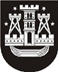 KLAIPĖDOS MIESTO SAVIVALDYBĖS TARYBASPRENDIMASDĖL pavadinimų gatvĖMS panaikinimo ir senvagės g. geografinių charakteristikų pakeitimo2013 m. birželio 27 d.   Nr. T2-151 KlaipėdaVadovaudamasi Lietuvos Respublikos vietos savivaldos įstatymo (Žin., 1994, Nr. 55-1049; 2008, Nr. 113-4290; 2010, Nr. 86-4525) 16 straipsnio 2 dalies 34 punktu, Pavadinimų gatvėms, pastatams, statiniams ir kitiems objektams suteikimo, keitimo ir įtraukimo į apskaitą tvarkos aprašo, patvirtinto Lietuvos Respublikos vidaus reikalų ministro . sausio  25 d. įsakymu Nr. 1V-57 (Žin., 2011, Nr. 12-541), 5, 16.5 punktais ir atsižvelgdama į Klaipėdos miesto savivaldybės administracijos direktoriaus 2013 m. kovo 22 d. įsakymu Nr. AD1-693 „Dėl žemės sklypo Kretingos g. 78, Klaipėdoje, ir jo gretimybių detaliojo plano patvirtinimo“ patvirtintą detalųjį planą, Klaipėdos miesto savivaldybės taryba nusprendžia:Panaikinti Salos gatvės pavadinimą, pažymėtą taškais Nr. 1-2 (1 priedas).Panaikinti Ajerų gatvės pavadinimą, pažymėtą taškais Nr. 3-4 (1 priedas).Panaikinti Ratilų gatvės pavadinimą, pažymėtą taškais Nr. 5-6 (1 priedas).Pertvarkyti Senvagės g. ašinę liniją ją suformuojant tarp taškų Nr. 1-2-3-4-5-6-7-8-9-10 (2 priedas).Skelbti apie šį sprendimą vietinėje spaudoje ir visą sprendimo tekstą – Klaipėdos miesto savivaldybės interneto tinklalapyje.Šis sprendimas gali būti skundžiamas Klaipėdos apygardos administraciniam teismui Lietuvos Respublikos administracinių bylų teisenos įstatymo nustatyta tvarka.Savivaldybės meras 